Greyhills Academy High SchoolRegular Governing Board MeetingDecember 1, 2016     5:00 PMProposed AgendaCall Meeting to OrderRoll CallInvocation Approval of AgendaIntroduction of GuestsCall to the PublicApproval of Minutes November 3, 2016 (Regular Meeting)ReportsDepartmentsPrincipalNew Business Action ItemsApproval of Payroll Expenditures Ending November 2016 Approval of Accounts Payable Expenditures Ending November 2016Approval of Financial Status Ending November 2016PersonnelApproval to hire Jonathan Hemstreet Jr. as Substitute Teacher for SY 2016-17Approval to hire Raenalda Ray (Behavioral Health Specialist) for short-term contract from December 21-22, 2016Approval to hire Richard Grey as Head Volleyball Coach for SY 2017-18Approval to hire Phillip Coolie as Head Boys/Girls Cross Country Coach for SY 2017-18Approval to hire Kyle Blackrock as Head Football Coach for SY 2017-18Approval to hire Tevin Tso as Head Chess Coach for SY 2017-18Next Board Meeting:  Thursday, January 5, 2017 at 5:00 PMAdjournment(The governing board may go into executive session to discuss personnel and legal matters.)Approval to Post Agenda:_____________________________ Date: __________________			           Dr. Loren Hudson, Principal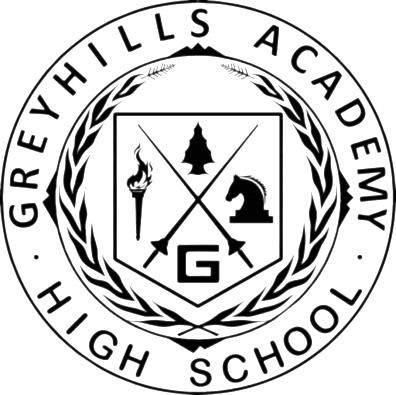 